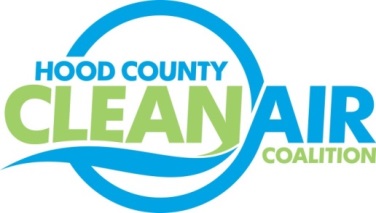 Meeting: Wednesday, November 4, 2015Neely House304 East Rucker Street, Granbury, Texas 760488:30-10:00 a.m.AgendaCall Meeting to OrderEPA Updates – Carrie PaigeRegional Updates – Chris KlausAir Quality Funding Opportunities for VehiclesAir Quality Technical Committee MeetingTexas Regional Air Quality Conference CallTexas Natural Gas Vehicle Grant Program Participating Dealer TrainingDFW Clean Cities Annual MeetingLocal Updates – Michelle McKenzieReview of September and October Meeting Summary Review of ProjectsMonthly Budget Review for August Status of Projects FY 14/15Surrey BikesPropane Refueling StationsStarting Projects FY 16/17Technical Work Administration – Office Lease ConsiderationHCCAC Tax Exemption Consideration      Ozone Update through October New Ozone Standard 5.)  Discussion 6.)  Adjourn 